                КАРАР                                                               ПОСТАНОВЛЕНИЕ            «31» март    2020 й.                 № 15               « 31 » марта   2020 гО создании волонтерского штаба по реализации проекта «Наша забота» на территории сельского поселения Изяковский сельсовет муниципального района Благовещенский район Республики Башкортостан             В связи со сложившейся на территории  Республики Башкортостан  ситуации  угрозы распространения коронавирусной  инфекции  (2019-nCov), в целях реализации проекта «Наша забота» по оказанию помощи лицам, в сложной жизненной ситуации в период  пандемии  коронавирусной  инфекции, в том числе  одиноко проживающим лицам пожилого возраста, инвалидам и ветеранам Великой Отечественной войны, а так же  постановлением Администрации Муниципального района Благовещенский район Республики Башкортостан   № 288 от 31.033.2020 г, Администрация сельского поселения Изяковский сельсовет  Муниципального района Благовещенский район Республики Башкортостан ПОСТАНОВЛЯЕТ:1.Создать на территории сельского поселения Изяковский сельсовет Муниципального района Благовещенский  район  Республики Башкортостан волонтерский штаб по реализации проекта «Наша забота» ( далее- волонтерский штаб).2. Утвердить состав  волонтерского штаба  (приложение № 1) 3. Данное постановление разместить на официальном сайте в сети Интернет4. Контроль за  исполнением данного постановления оставляю за собой.Глава сельского поселения   Изяковский сельсовет                                                                       А.А.Хайруллина                                                             	Приложение  №1  к постановлению № 15  от 31.03.2020 г Состав волонтерского штаба на территории сельского поселения Изяковский сельсовет муниципального района Благовещенский район Республики БашкортостанБАШКОРТОСТАН РЕСПУБЛИКАҺЫБЛАГОВЕЩЕН РАЙОНЫ МУНИЦИПАЛЬ РАЙОНЫНЫҢИЗƏК АУЫЛ СОВЕТЫАУЫЛ  БИЛƏМƏҺЕ ХАКИМИƏТЕ453457,  Урге ИзƏк  ауылы,МƏктƏп  урамы, 18Тел. .8(34766)2-79-46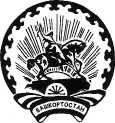 РЕСПУБЛИКА БАШКОРТОСТАНАДМИНИСТРАЦИЯСЕЛЬСКОГО ПОСЕЛЕНИЯИЗЯКОВСКИЙ СЕЛЬСОВЕТМУНИЦИПАЛЬНОГО РАЙОНАБЛАГОВЕЩЕНСКИЙ РАЙОН453457,село Верхний ИзякУлица Школьная ,18Тел.8(34766)2-79-46№ ппФИОДолжность  Место нахождение волонтераПримечание 1Хайруллина Айсылу АдибовнаГлава сельского поселения Изяковский сельсовет с. Верхний Изяк д. Нижний Изяк д. Шариповка д. Горный Уразбай д. Торновка  д. Успенкад. НовоминзитаровоОбучение прошли -сертификат2Анашева Зинаида Ионовнапочтальонд. Успенка д. Шариповка  д. Горный УразбайОбучение прошли -сертификат3Булатова Флюра Миннуллиновнапочтальонс. Верхний Изяк д. ТорновкаОбучение прошли -сертификат4Шолохова Елена ВасильевнаУправляющий деламид. Нижний Изяк  д. НовоминзитаровоОбучение прошли -сертификат5Сыртланова Дамира ГумеровнаСоциальный работникд. ШариповкаОбучение прошли -сертификат